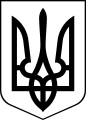 ЧОРТКІВСЬКА МІСЬКА РАДА ВИКОНАВЧИЙ КОМІТЕТРІШЕННЯ (проєкт) лютого 2024 року	м. Чортків	№Про звільнення від оплати за право тимчасового користування місцями (для розміщення рекламного засобу), які перебувають у комунальній власності територіальної громади по вул. Незалежності в м. Чортків ФОП Гарасим’яка Михайла ЯрославовичаРозглянувши заяву ФОП Гарасим’яка Михайла Ярославовича, від 28.08.2023 № Г-239-40, про звільнення від плати за право тимчасового користування місцями (для розміщення рекламного засобів) та відповідно до Положення про порядок розміщення зовнішньої реклами на території Чортківської міської територіальної громади та Порядку визначення розміру плати за право тимчасового користування місцями (для розміщення рекламних засобів) на території Чортківської міської територіальної громади,  затвердженого рішенням Чортківської міської ради № 1877 від  31.01.2024,  статтею 30, 52, частиною 6 статті 59 Закону України «Про місцеве самоврядування в Україні» виконавчий комітет міської радиВИРІШИВ:Звільнити від сплати за право тимчасового користування місцями (для розміщення рекламних засобів), які перебувають у комунальній власності по вул. Незалежності м. Чортків – білборд відповідно до договору № 01/12 від 03.05.2012,  у зв’язку із розміщенням соціальної реклами з 01.02.2024 до 29.02.2024.Копію рішення направити до відділу архітектури та містобудівного кадастру Чортківської міської ради, заявнику.Контроль за виконанням даного рішення покласти на начальника відділу архітектури та містобудівного кадастру Чортківської міської ради Василя ГрещукаМіський голова                                                                 Володимир ШМАТЬКОАлеся ВасильченкоНаталія ВойцеховськаНаталія ГладунНаталія ВандякВасиль Грещук 